R E P U B L I K A   H R V A T S K AVUKOVARSKO-SRIJEMSKA ŽUPANIJA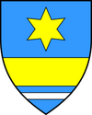 OPĆINA BABINA GREDAOPĆINSKO VIJEĆEKLASA: 363-01/23-01/96URBROJ: 2196-7-01-23-1
Babina Greda, 14. srpnja 2023.Sukladno odredbama članka 10. i 11. Zakona o grobljima (Narodne novine 19/98, 50/12 i 89/17) te temeljem članka 34. Odluke o groblju na području Općine Babina Greda („Službeni vjesnik Vukovarsko – srijemske županije“ broj  24/21), Općinsko vijeće Općine Babina Greda na 20. sjednici održanoj dana 14. srpnja 2023. godine, donosi sljedeći:PRAVILNIKO ZAŠTIĆENOM GROBNOM  MJESTUOPĆE ODREDBEČlanak 1.Ovim pravilnikom o zaštićenom grobnom mjestu ureduju se:mjerila i način određivanja statusa zaštićenog grobnog mjesta,prava i obveze korisnika zaštićenog grobnog mjesta,plaćanje godišnje grobne naknade,prava i obveze Općine Babina Greda kao korisnika zaštićenog grobnog mjesta.MJERILA I NAČIN ODREĐIVANJA STATUSA ZAŠTIĆENOG GROBNOG MJESTAČlanak 2.ZaŠtićenim grobnim mjestom razumijeva se svako grobno mjesto na koje se primjenjuje neki  od sljedećih oblika zaštite kao što je:grobno mjesto u koje je izvršen pokop posmrtnih ostataka smrtno stradalog hrvatskog branitelja,grobno mjesto u koje je izvršen pokop zaslužne osobe za razvoj Općine Babina Greda, grobno mjesto u koje je izvršen pokop znamenite osobe s područja Općine Babina Greda,grobno mjesto koje svojim značajkama pridonosi ambijentalnoj vrijednosti groblja.Članak 3.(1) Status zaštićenog grobnog mjesta u koji je izvršen pokop smrtno stradalog hrvatskog branitelja temelji se na pozitivnim propisima RH.Članak 4.(1) Status zaštićenog grobnog mjesta zaslužne osobe za razvoj Općine Babina Greda i znamenite osobe s područja Općine Babina Greda odobrava i o tome odluku donosi predstavničko tijelo Općine Babina Greda.Članak 5.(1) Zahtjev za utvrđivanje statusa zaštićenog grobnog mjesta zaslužne i znamenite osobe s područja Općine Babina Greda podnosi ustanova, institucija, udruga ili pravna osoba koja nastoji sačuvati uspomenu na zaslužnu ili znamenitu osobu navodeći razloge zasluge i znamenitosti pojedine osobe.Članak 6.(1)Status zaštićenog grobnog mjesta na kojem se nalazi nadgrobni spomenik koje svojim značajkama pridonosi ambijentalnoj vrijednosti groblja utvrđuje se rješenjem o utvrđivanju svojstva kulturnog dobra nadležnog Konzervatorskog odjela.PRAVA I OBVEZE KORISNIKA ZAŠTIĆENOG GROBNOG MJESTAČlanak 7.(1) Korisnik zaštićenog grobnog mjesta slobodno raspolaže grobnim mjesta, osim u dijelu na koji se odnosi oblik zaštite.Članak 8.Ako je u zaštićeno grobno mjesto izvršen pokop zaslužne ili znamenite osobe, njihovi posmrtni ostaci ne smiju se premještati u drugo grobno mjesto niti se natpis njihovih imena i ostali dijelovi natpisa koji se na njih odnose a koji se nalaze na nadgrobnom spomeniku smiju brisati ili mijenjati.Ukoliko postoji potreba izmjene natpisa ili nadgrobnog spomenika, Korisnik je dužan podnijeti zahtjev za uređenje grobnog mjesta s prijedlogom za uređenje nadležnog Konzervatorskog odjela koji će izdati uvjete za uređenje grobnog mjesta.Članak 9.Korisnik zaštićenog grobnog mjesta na kojem se nalazi nadgrobni spomenik koje je zaštićeno zbog ambijentalne vrijednosti groblja može raspolagati takvim grobnim mjestom bez prava na uklanjanje, preinake ili bilo koje druge zahvate koji se odnose na zaštitu grobnog mjesta.Ukoliko korisnik grobnog mjesta iskaže potrebu za izmjenom natpisa ili nadgrobnog spomenika dužan je podnijeti zahtjev s prijedlogom za izmjene nadležnog Konzervatorskog odjela koji će izdati uvjete za uređenje zaštićenog grobnog mjesta.Članak 10.Korisnik zaštićenog grobnog mjesta može ustupiti pravo korištenja tog grobnog mjesta novom korisniku sukladno pozitivnim propisima RH i važećim aktima Općine Babina Greda.Novi korisnik zaštićenog grobnog mjesta dužan je prihvatiti sva prava i obveze koja se odnose na zaštićeno grobno mjesto o čemu ga je dužan upoznati prijašnji korisnik.Članak 11.Korisnici grobnog mjesta u koje je izvršen pokop smrtno stradalog hrvatskog branitelja dužni su održavati to grobno mjesto.Korisnicima grobnog mjesta u koje je izvršen pokop posmrtnih ostataka smrtno stradalog hrvatskog branitelja smatraju se članovi njegove uže obitelji.Članovima uže obitelji smrtno stradalog hrvatskog branitelja smatra se njegov supružnik, njihova djeca i roditelji smrtno stradalog hrvatskog branitelja.Ukoliko smrtno stradali hrvatski branitelj nema uže obitelji, to grobno mjesto nema korisnika. Održavanje tog grobnog mjesta preuzet će Općina Babina Greda.Članak 12.Korisnici grobnog mjesta u koje je izvršen pokop posmrtnih ostataka smrtno stradalog hrvatskog branitelja grobno mjesto mogu koristiti za daljnje pokope ali samo članova uže obitelji navedenih u čl. 11. st. 2. ovog Pravilnika.Posmrtni ostaci smrtno stradalog hrvatskog branitelja ne smiju se premještati u drugo grobno mjesto niti se natpis imena i ostali dijelovi natpisa koji se na njega odnose a koji se nalaze na nadgrobnom spomeniku smiju brisati ili mijenjati.Članak 13.(1) Grobno mjesto u koje je izvršen pokop posmrtnih ostataka smrtno stradalog hrvatskog branitelja korisnici ne mogu ustupati trećim osobama.Članak 14.Korisnik zaštićenog grobnog mjesta na kojem se nalazi nadgrobni spomenik  koje je zaštićeno zbog ambijentalne vrijednosti groblja dužan je održavati grobno mjesto sukladno svojim mogućnostima.Veće zahvate na održavanju koji se ne mogu obavljati bez stručne pomoći, korisnik može zahtijevati od ustanove zadužene za zaštitu kulturnih dobara.Članak 15.Korisnik zaštićenog grobnog mjesta u kojem su pokopani posmrtni ostaci zaslužne ili znamenite osobe dužan je održavati grobno mjesto sukladno svojim mogućnostima.Veće zahvate na održavanju koji se ne mogu obavljati bez stručne pomoći, korisnik može zahtijevati od Općine Babina Greda.Održavanje grobnog mjesta u kojem su pokopani posmrtni ostaci zaslužne ili znamenite osobe a koje nema korisnika u nadležnosti je Općine Babina Greda.PLAĆANJE GODIŠNJE GROBNE NAKNADE ZA ZAŠTIĆENA GROBNA MJESTAČlanak 16.(1) Korisnik zaštićenog grobnog mjesta koje koristi ili namjerava koristiti za daljnje pokope, dužan je plaćati godišnju grobnu naknadu za korištenje grobnog mjesta sukladno pozitivnim propisima RH, i važećim aktima Općine Babina Greda.Članak 17.Za grobno mjesto u koje je izvršen pokop posmrtnih ostataka smrtno stradalog hrvatskog branitelja ne postoji obveza plaćanja godišnje grobne naknade sve dok uža obitelj smrtno stradalog hrvatskog branitelja nema namjeru grobno mjesto koristiti za pokope članova obitelji.(2) Ukoliko se uz pokopane posmrtne ostatke smrtno stradalog hrvatskog branitelja pokapaju posmrtni ostaci članova njegove uže obitelji, korisnik tog grobnog mjesta dužan je plaćati godišnju grobnu naknadu za korištenje grobnog mjesta sukladno Pravilniku o godišnjoj grobnoj naknadi.                                                                      Članak 18.(1) Zaštićeno grobno mjesto, bez obzira na oblik zaštite, koje nema korisnika i za koje se ne plaća godišnja grobna naknada ne može se proglasiti napuštenim niti se na njega mogu primjenjivati odredbe Pravilnika o napuštenom grobnom mjestu takvo grobno mjesto je trajno zaštićeno.PRAVAI OBVEZE  UPRAVE GROBLJA -OPĆINE BABINA GREDAČlanak 19.(1) Uprava groblja - Općina Babina Greda dužna je voditi evidenciju o svakom zaštićenom grobnom mjestu prema obliku zaštite.                                                                    Članak 20.(1) Uprava groblja Općine Babina Greda  dužna je voditi evidenciju o pravu korištenja svakog zaštićenog grobnog mjesta.                                                                     Članak 21.(1) Uprava groblja Općine Babina Greda  dužna je korisnika zaštićenog grobnog mjesta upoznati s pravima i obvezama vezanim za zaštićeno grobno mjesto a osobito kad je u pitanju pravo korištenja te postupci i radnje koje je potrebno učiniti na održavanju zaštićenog grobnog mjesta koje korisnik zahtijeva.Članak 22.(1) Uprava groblja Općine Babina Greda  dužna je poduzimati odredene radnje prema institucijama nadležnim za odredivanje oblika zaštite grobnog mjesta, koje su vezane za održavanje zaštićenog grobnog mjesta koje nema korisnika, na potrebu održavanja takvog grobnog mjesta.PRIJELAZNE  I ZAVRŠNE  ODREDBEČlanak 23.(1) Pravilnik zaštićenom grobnom mjestu mijenja se i dopunjuje na način koji je propisan za njegovo donošenje.Članak 24.(1) Ovaj Pravilnik stupa na snagu osmog dana od dana objave u “Službenom vjesniku”Vukovarsko-srijemske županije.                             PredsjednikOpćinskog vijeća:                                                                                                    Tomo Đaković+*xfs*pvs*Akl*cvA*xBj*qEC*oCa*qdA*uEw*nqE*pBk*-
+*yqw*Djv*zbd*mya*ugc*dys*kfm*uDE*obc*pws*zew*-
+*eDs*ors*lyd*lyd*lyd*gkb*nta*ccy*ica*iEa*zfE*-
+*ftw*kmD*aDq*unk*BEk*txm*tds*cas*lDi*cEE*onA*-
+*ftA*kFt*sCt*yFg*wto*jaz*wna*vrl*yaF*wEe*uws*-
+*xjq*mfw*Apw*gBb*zFl*Btg*rcb*jAo*aDj*nEy*uzq*-
